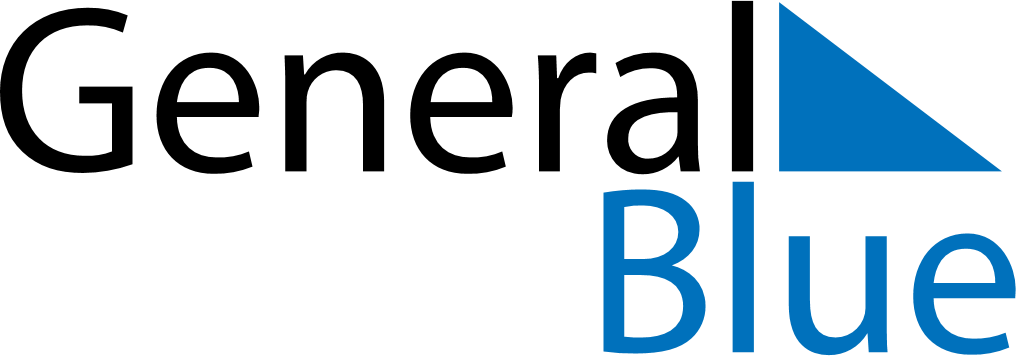 June 1693June 1693June 1693June 1693June 1693SundayMondayTuesdayWednesdayThursdayFridaySaturday123456789101112131415161718192021222324252627282930